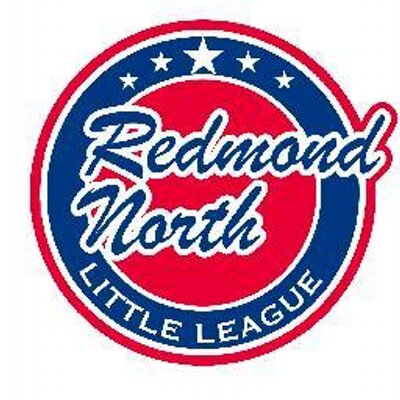 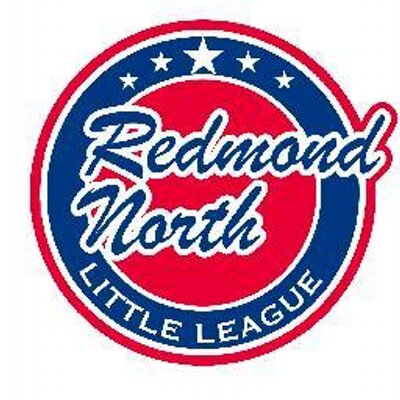 October 22nd 2019 Meeting MinutesIn attendanceStacey HansonSean CronkiteAlec WeintraubJamey McMahanKristal McMahanJohn MasonKara KostoffJessica MartinTiffany GoreKathy DuncanJeff CobbEllen ReedMatt WinklerIntroductionThe board and extended board members introduced themselves.  Some role transitions have already begun.  New distribution lists to be set up, including the extended board.  REGISTRATIONAny changes to our registration process needed or suggested were discussed.  Segregation of baseball and softball registration would be ideal.  Keep the All Star commitment at registration.  Suggested that an explanation of the draft process and lack of buddy request at the AAA and up levels be added.  T-ball will be free for this year to help draw people into the sport.  Keep $200 fee for higher levels.  Constitution and CharterIt was proposed to add Scheduler as a board position.  A discussion was held in relation to travel expenses for teams that make it to the regionals.  An email vote will be sent out with further details.Local RulesIt was suggested that it be incorporated in the rules that the fences need to be up at Redmond Ridge.  Home team is responsible for setting up the fences and taking them down if needed.  Time Limits – the board settled on the “No new AT BAT” at the time limit, instead of “No new Pitch”.AAA Rules – new rules worked well last year.  Some complications of the No Free Pass rule were encountered, specifically when a kid was Hit by Pitch.  Need to adjust language and improve training and education of the rules among managers and umpires.  Limit 3 walks per inning per pitcher was suggested.  VP, UIC and Sean Cronkite to meet to rewrite AAA rules.Interlock rules need to be set.  Minimum play rules were an issue last year.  Alec to review.Interleague PlayThe Interleague games were well received across the board last year.  With existing numbers it was suggested to continue again this year.Season ScheduleThe schedule is to be worked on by Alec and Meghan.  There will be more of a break this year between the end of season and tournament beginning.It was proposed to do the same JR Tournament games again, with the exception of removing the consolation games.  EVALUATION DAYSBA has been booked for January 18th 2020.  Volunteers will be needed to help run the event.  Suggested speeding up the batting element of the evaluations.  8 & 9’s to check in with Ellen Reed so there will be further understanding of how AAA works in terms of the draft process.BATTING FACILITYThe facility has been fully approved by King County !  The executive should have the order signed within a month.  FINANCIAL REPORTThe treasurer will distribute an End of Year report to the board.  A committee is to be set up to help with the batting facility.  John Mason, Matt Winkler and Sean Cronkite all volunteered to help Alec.  It was suggested that a finance committee be set up to help establish budgets and ensure fiscal responsibility.  Alec, Jamey and Jessica volunteered.OPEN ROLESWe have a number of open roles.  If anyone has any suggestions or recommendations, please let the board know.Meeting SchedulesSuggested the 3rd Tuesday of every month.  Next meeting will be Tuesday 19th November 2019.RECRUITING & OTHERSoftball – AA Softball was very well received last year.  Hoping to have AAA and AA teams for RNLL this year.  Include T-ball with RNLL? A league sponsored clinic was suggested to generate interest in the sport.Website – The website needs some attention.  We are also looking for a candidate to take over the running of the facebook page.  It was suggested that other people have the ability to post to the site.  Equipment – The biggest issue is simply not knowing how many teams we are going to have and this leading to timing issues in getting the equipment ready.Recruitment – This is the league’s primary concern, particularly with the younger kids.  It was suggested that we have one person per each school to hand out flyers etc.Alcott - ?Dickinson – Stacey HansonWilder – Ellen ReedRosa Parks – Tiffany GoreElla Baker – Ellen ReedBear Creek – Alec WeintraubTimerline Middle – Jamey McMahanOther suggestions, PTSA Facebook pages, events at community centers etc.  Perhaps we could have someone specifically in charge of marketing.  Suggested partnering with RWLL to share marketing costs.Next MeetingNext meeting will be Tuesday 19th November at Ixtapa, 7pm – 9pm.